Химический кружок "Кристалл"Кружок работает в колледже с 1997 года. Главная его цель – развитие у учащихся научных интересов, творческой инициативы, профессиональной ориентации.Члены кружка изготавливают простейшие химические приборы (капельницы, шпатели, приборы для диссоциации растворов), молекулы, выращивают кристаллы из перенасыщенных растворов солей и т.д. Учащиеся на занятиях кружка осваивают способы очистки веществ, мытья и сушки химической посуды, готовят растворы заданной концентрации для химического эксперимента на уроках, оборудуют кабинет химии. Они изучают типовые методы получения веществ, готовят краски, клеи, замазки. Проводят анализы пищевых продуктов. Члены лекторской группы кружка пишут доклады, рефераты и выступают перед учащимися на классных часах, химических вечерах. Большое внимание на занятиях кружка уделяется экологическому образованию учащихся. С этой целью экологические проблемы мы увязываем с общественно-полезными делами, стремясь воспитать у учащихся чувство личной ответственности за сохранность природы.Активные участники химического кружка, самостоятельно и творчески работающие, являются примером для своих товарищей, что очень важно, поскольку у меня, как и у любого другого учителя, есть только одно желание – прививать любовь к химии, дать прочные знания, пробудить в них интерес к эксперименту, к творчеству.Определение кислотности молока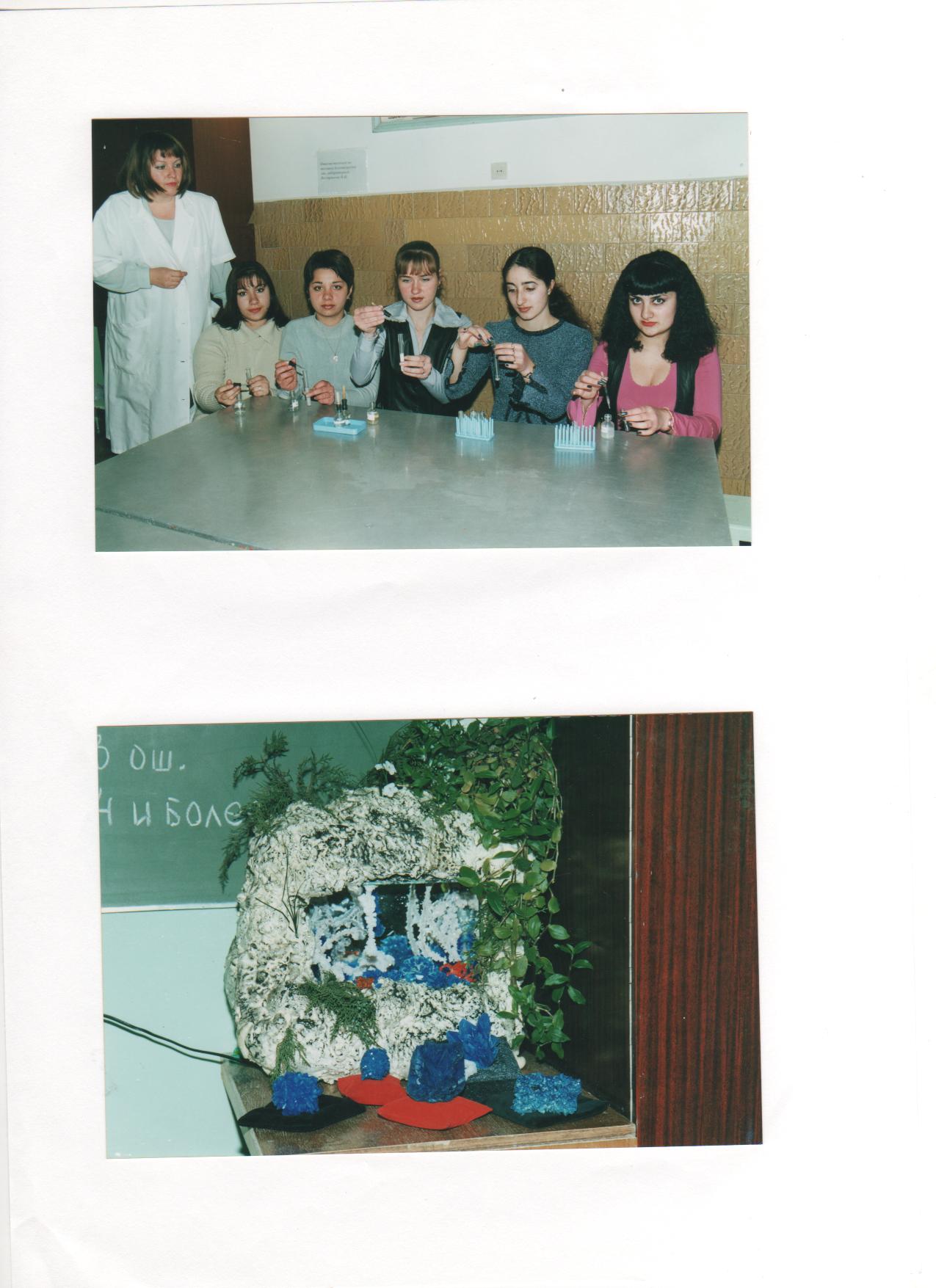 Конкурс "Витамины на вашем столе – основа здорового образа жизни"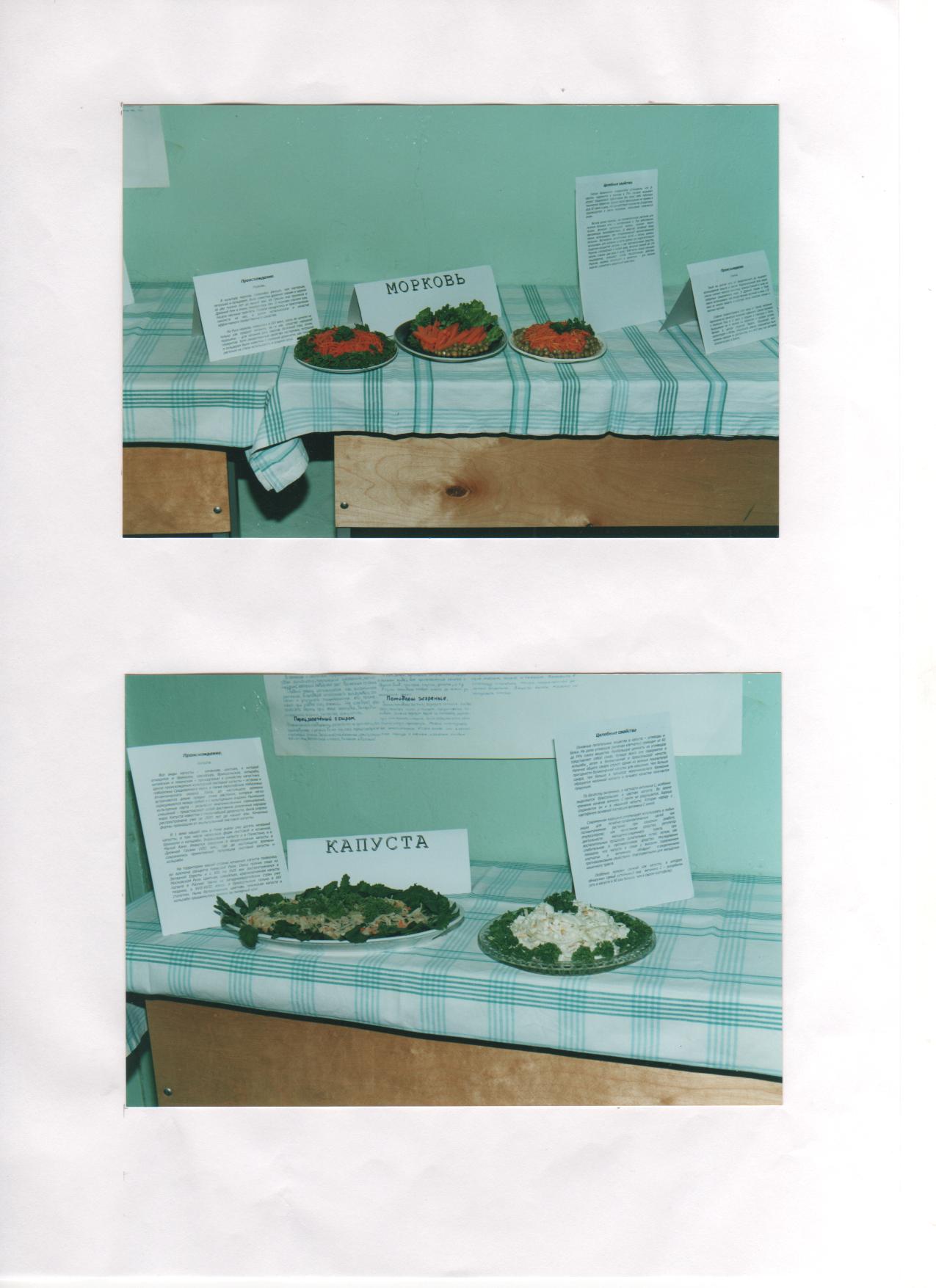 Химический калейдоскоп между учащимися 21 и 22 групп II курсаБрейн-рингмежду учащимися 20 и 24 групп II курса.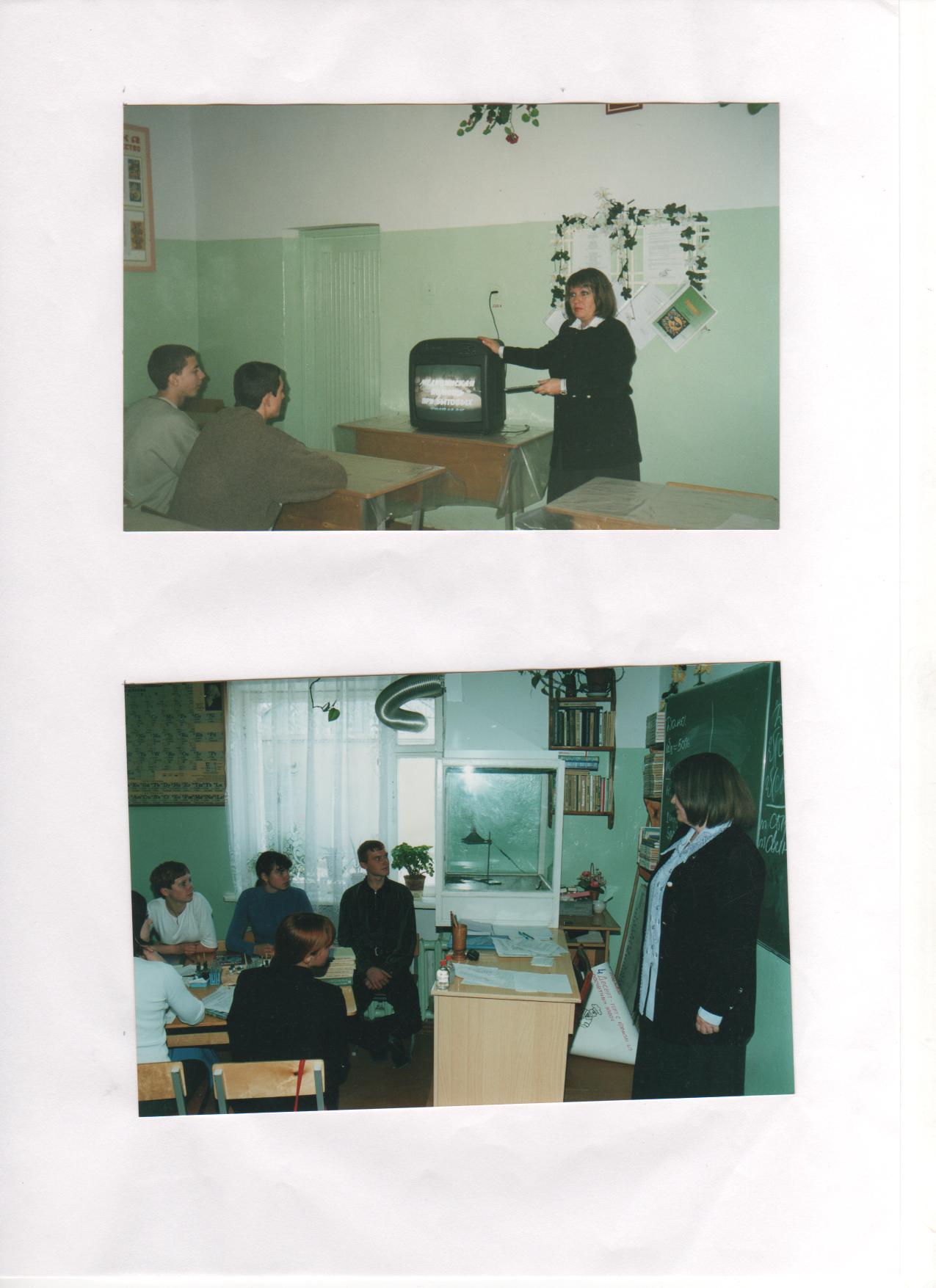 Пещера кристаллов(выращивание кристаллогидратов)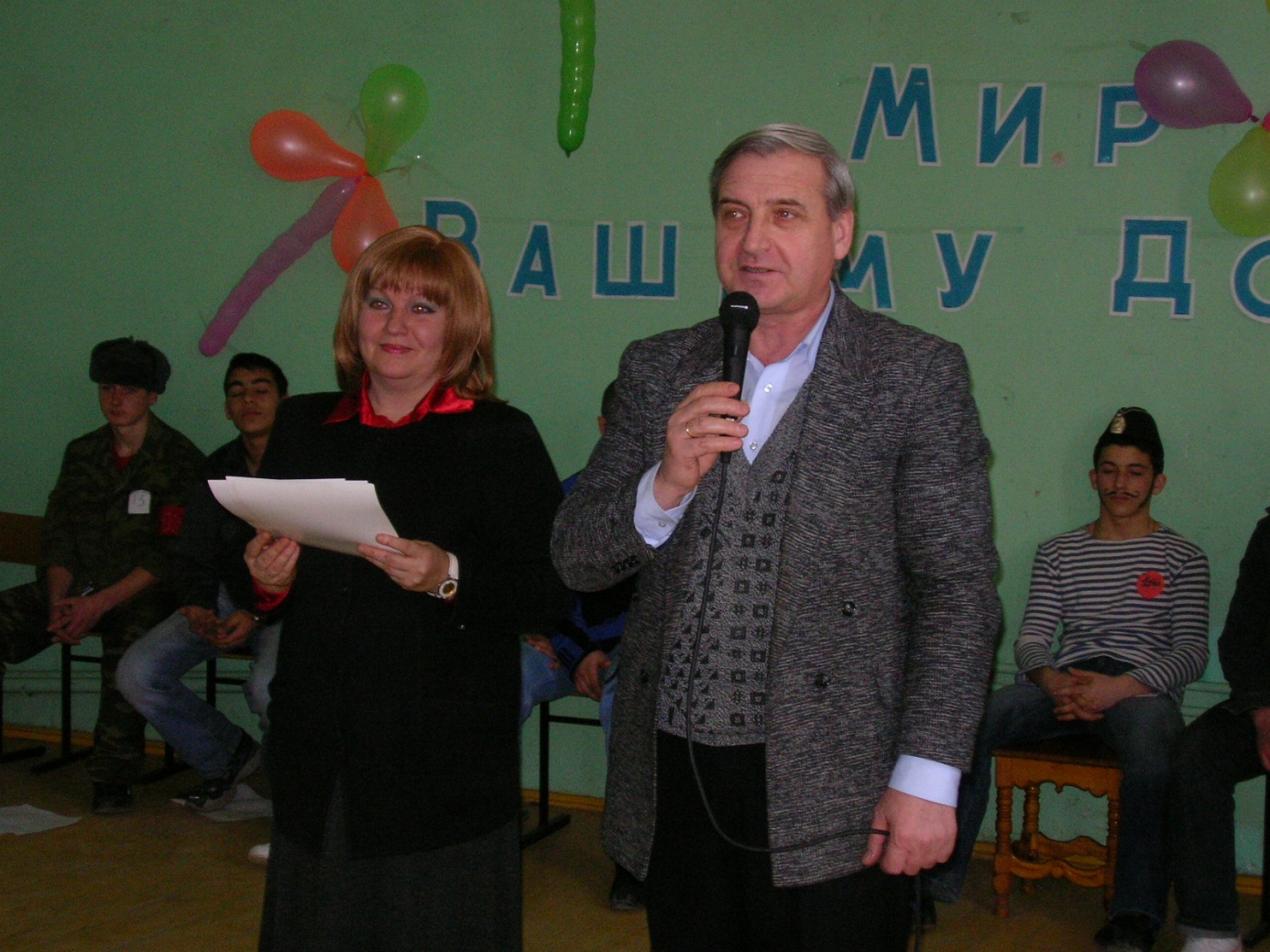 